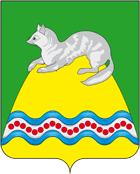                                                     СОБРАНИЕ ДЕПУТАТОВКРУТОГОРОВСКОГО СЕЛЬСКОГО ПОСЕЛЕНИЯСОБОЛЕВСКОГО МУНИЦИПАЛЬНОГО РАЙОНАКАМЧАТСКОГО КРАЯРЕШЕНИЕ20.04.2021 г.  № 447-я очередная сессия 4-го созыва	На основании актов обследования пустующих жилых помещений многоквартирных домов, Собрание депутатов Крутогоровского сельского поселения Соболевского муниципального района Камчатского края РЕШИЛО:Принять Решение о проведении косметического ремонта в пустующих муниципальных жилых помещениях-квартирах, расположенных по адресу: п. Крутогоровский-  ул. Набережная 5 квартира 5- ул. Набережная 5 квартира 7- ул. Набережная 5 квартира 9- ул. Набережная 8 квартира 1- ул. Сахалинская 36 квартира 6- ул. Сахалинская 36 квартира 22- ул. Сахалинская 51 квартира 9- ул. Сахалинская 36 квартира 20- ул. Сахалинская 54  квартира 2- ул. Сахалинская 36 квартира 24      2.   Косметический ремонт произвести за счет средств местного бюджета.3. Опубликовать (обнародовать) настоящее Решение в соответствии с Уставом Крутогоровского сельского поселения и разместить на официальном сайте http://krutogorovosp.ruЗам. Председателя собраниядепутатов Крутогоровскогосельского поселения                                                                 Л.В. Струнина                «О проведении косметического ремонтав пустующих муниципальных жилых помещениях –квартирах Крутогоровского сельского поселения»